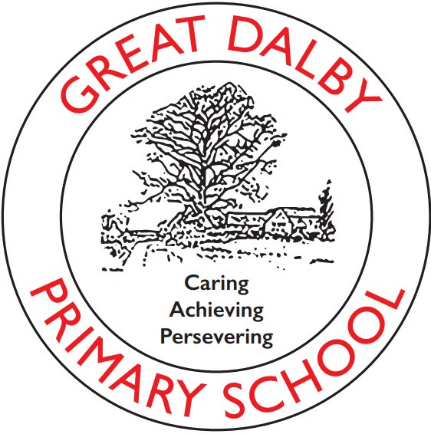 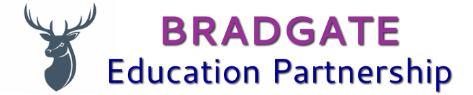 Great Dalby Primary School PE and Sports Premium Funding2023-24Great Dalby Primary School Primary School PE and Sport Mission StatementWe at Great Dalby Primary School, wish to provide the best PE and sport provision possible. We aim to deliver a programme of high-quality lessons and to provide a pathway to participation that will enable all pupils to build their confidence and achieve their full potential.Primary School PE and Sport Funding for 2023-24The government provides additional funding to improve the provision of physical education (PE) and sport in primary schools. This funding is provided jointly by the Departments for Education, Health and Culture, Media and Sport and is allocated directly to primary schools to achieve the Department for Education’s vision for Primary PE and Sport Premium that:ALL pupils leaving primary school will be physically literate and have the knowledge, skills and motivation necessary to equip them for a healthy, active lifestyle and lifelong participation in physical activity and sport.This funding is ring-fenced and therefore can only be spent on the provision of PE and sport in schools.Purpose of fundingThe funding has been provided to ensure impact against the following objective:To achieve self-sustaining improvement in the quality of PE and sport in primary schools. It is important to emphasise that the focus of spending must lead to long lasting impact against the vision that will live on well beyond the Primary PE and Sport Premium funding.It is expected that schools will see an improvement against the following 5 key indicators:the engagement of all pupils in regular physical activity – kick-starting healthy active lifestyles.the profile of PE and sport being raised across the school as a tool for whole school improvementincreased confidence, knowledge and skills of all staff in teaching PE and sportbroader experience of a range of sports and activities offered to all pupilsincreased participation in competitive sportEligible schoolsFunding for schools will be calculated by reference to the number of primary-aged pupils in years 1 to 6 (pupils aged 5 to 10), as recorded in the annual schools’ census in January 2023.The funding is, schools with 17 or more eligible pupils receive £16,000 and an additional payment of £10 per pupil. This is allocated to school in 2 separate payments.• 7/12 of funding allocation in October 2023• 5/12 of funding allocation in April 2024Schools must spend the additional funding on improving their provision of PE and sport, but they will have the freedom to choose how they do this.Great Dalby Primary School had 119 eligible pupils based on the numbers on roll in Years 1-6 on the January Census 2023 and is due to receive £17,119 of Primary school PE and sport funding for 2023-24Planned allocation of funding for 2023-24How the school assesses pupil attainment in PE and sports:The school will use - Our Sports Coach (Marvel Sports) in partnership with the Class Teacher will record each child’s attainment at the end of each unit of work.These assessments are monitored by the SLT and PE Leader to track the progress of each pupil as they progress through the school and the coverage of PE in each Year Group. Objective 1 – Employ a Qualified Sports CoachObjective 1 – Employ a Qualified Sports CoachObjective 1 – Employ a Qualified Sports CoachPE and School Sport Premium Key Outcomes Indicator: 1-5PE and School Sport Premium Key Outcomes Indicator: 1-5PE and School Sport Premium Key Outcomes Indicator: 1-5ActionCostIntended ImpactQualified and experienced Sports Coach for each class in school x 1 hour per week, incl CPD for each class teacher.Total - £8550The engagement of all pupils in regular physical activity – kick-starting healthy active lifestyles.The profile of PE and sport being raised across the school as a tool for whole school improvement.Increased confidence, knowledge and skills of all staff in teaching PE and sportBroader experience of a range of sports and activities offered to all pupilsIncreased participation in competitive sport.Differentiated plans to ensure all children make progress and benefit from every PE lesson.Online planning tool available to teachers to ensure consistency of teaching and wider range of skills for children.3 x lunchtime sessions – 2 x coach-led sports activities for KS1 & KS21 x special activity to encourage less-active children.Total - £8550The engagement of all pupils in regular physical activity – kick-starting healthy active lifestyles.The profile of PE and sport being raised across the school as a tool for whole school improvement.Increased confidence, knowledge and skills of all staff in teaching PE and sportBroader experience of a range of sports and activities offered to all pupilsIncreased participation in competitive sport.Differentiated plans to ensure all children make progress and benefit from every PE lesson.Online planning tool available to teachers to ensure consistency of teaching and wider range of skills for children.Detailed plans created by PE experts available to all teachers for second PE lesson of the week.Access to online planning resource.Assessment undertaken by Sports coach in conjunction with teacher.Total - £8550The engagement of all pupils in regular physical activity – kick-starting healthy active lifestyles.The profile of PE and sport being raised across the school as a tool for whole school improvement.Increased confidence, knowledge and skills of all staff in teaching PE and sportBroader experience of a range of sports and activities offered to all pupilsIncreased participation in competitive sport.Differentiated plans to ensure all children make progress and benefit from every PE lesson.Online planning tool available to teachers to ensure consistency of teaching and wider range of skills for children.3 x per year – 2 hour INSET for staff.Total - £8550Improved skill-set and confidence in teaching PE for all teachers. Objective 2 – To enter a variety of sports festivals and competitionsObjective 2 – To enter a variety of sports festivals and competitionsObjective 2 – To enter a variety of sports festivals and competitionsPE and School Sport Premium Key Outcomes Indicator: 1, 4 &5PE and School Sport Premium Key Outcomes Indicator: 1, 4 &5PE and School Sport Premium Key Outcomes Indicator: 1, 4 &5ActionCostIntended ImpactEnter a range of competitions and festivals provided by Melton and Belvoir School Games.To pay for a sports coach to attend some sports competitions.£300£500Increased participation in competitive sport.Broader experience of a range of activities offered to pupils.To enable children to be able to participate in a range of sporting competitions.Objective 3 – To provide transport to and from Sporting events and physical activities and opportunities to competeObjective 3 – To provide transport to and from Sporting events and physical activities and opportunities to competeObjective 3 – To provide transport to and from Sporting events and physical activities and opportunities to competePE and School Sport Premium Key Outcomes Indicator: 1, 4 & 5PE and School Sport Premium Key Outcomes Indicator: 1, 4 & 5PE and School Sport Premium Key Outcomes Indicator: 1, 4 & 5ActionCostIntended ImpactTo provide transport to and from sporting events£2000Increased participation in competitive sport.Broader experience of a range of activities offered to pupils.Objective 4 – To keep a good stock of PE equipmentObjective 4 – To keep a good stock of PE equipmentObjective 4 – To keep a good stock of PE equipmentPE and School Sport Premium Key Outcomes Indicator: 1, 2 & 4PE and School Sport Premium Key Outcomes Indicator: 1, 2 & 4PE and School Sport Premium Key Outcomes Indicator: 1, 2 & 4ActionCostIntended ImpactTo monitor and maintain a good stock of PE equipmentTo maintain a good stock of Playtime equipment to promote ‘Active Playgrounds’.To purchase storage for PE equipment.To repair any PE and play equipment.£600£300£1000£1500The engagement of all pupils in regular physical activity – kick-starting healthy active lifestyles.The profile of PE and sport being raised across the school as a tool for whole school improvement.Increased confidence, knowledge and skills of all staff in teaching PE and sportBroader experience of a range of sports and activities offered to all pupilsObjective 5 – To contribute towards the up-keep of the Forest School area on site.Objective 5 – To contribute towards the up-keep of the Forest School area on site.Objective 5 – To contribute towards the up-keep of the Forest School area on site.PE and School Sport Premium Key Outcomes Indicator: 1&4PE and School Sport Premium Key Outcomes Indicator: 1&4PE and School Sport Premium Key Outcomes Indicator: 1&4ActionCostIntended ImpactTo contribute towards the up-keep of the Forest School area on the school site.Employ a gardener/grounds maintenance contractor to ensure the area is safe to use, free of nettles and brambles and a useable space.£500All children in school to be able to access the forest school on-site.Increased outdoor activity.Broad experience of activities for children.Total Spend(Funding Received in brackets)£ 15,250(£17,119)